Great Apartment-Water Paid-Near Shopping & BusThis apartment is situated in a small 26 unit apartment community along Nolan Creek just minutes from the Fort Hood main gate. It is located at a city bus stop and is walking distance to shopping and a laundromat. Pets are limited to a maximum of two pets, no more than 20 pounds each, and a one-time $300 nonrefundable pet fee per pet is required for each pet. The Security Deposit is $300. This is an all-electric apartment and you would be responsible for only the electric bill. We pay the water, sewage, and solid waste disposal bill for you. The apartment will be available soon for occupancy. Any other questions, please call 254-698-4824 or visit our web site at craftsmenproperties.com to download and submit aFREE APPLICATIONPage Down to See Pictures of the Residence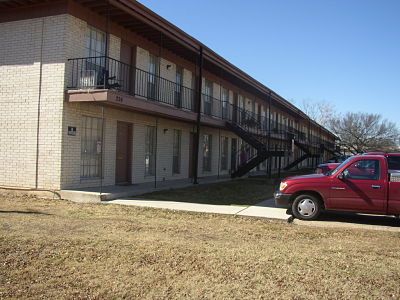 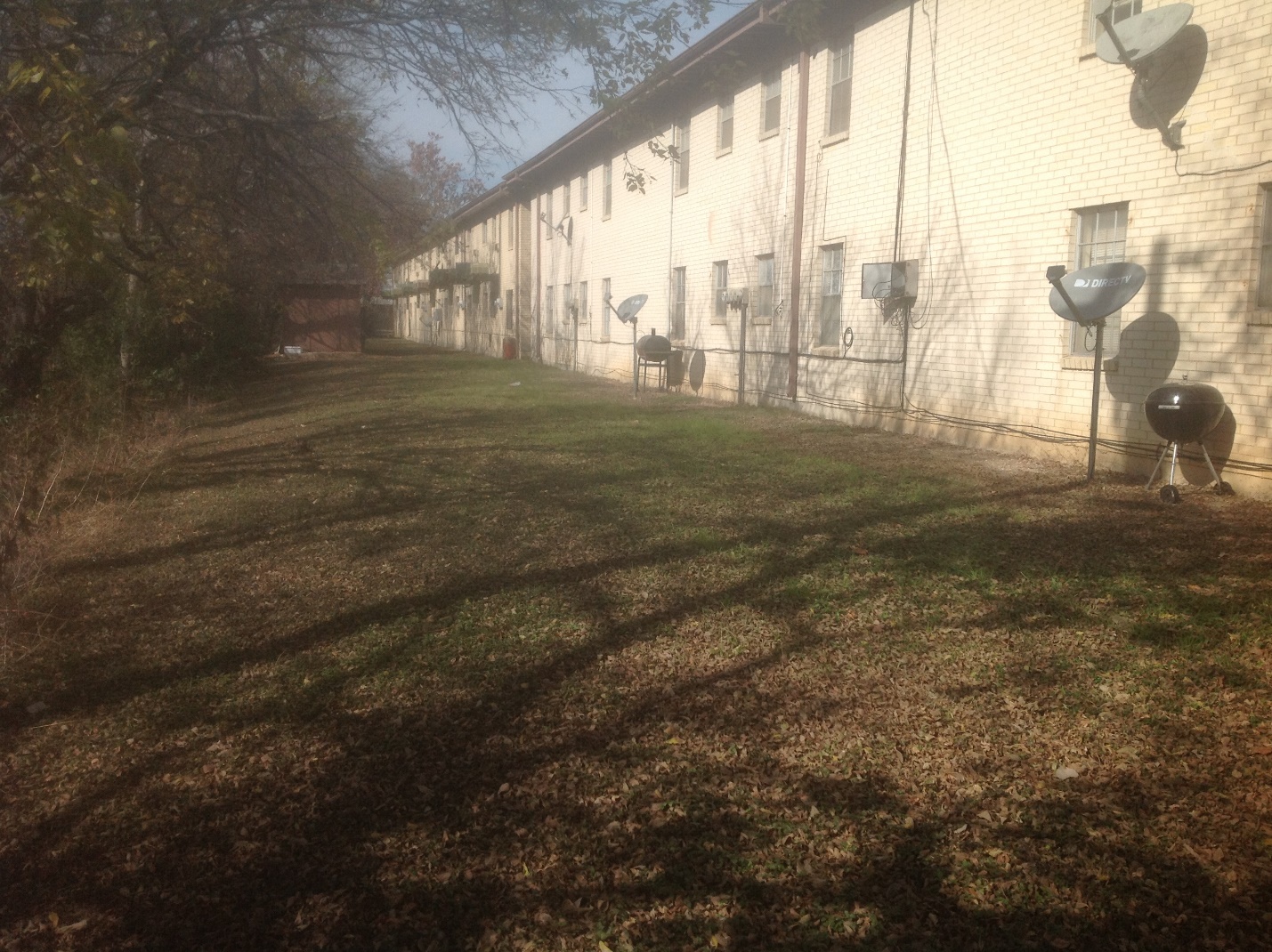 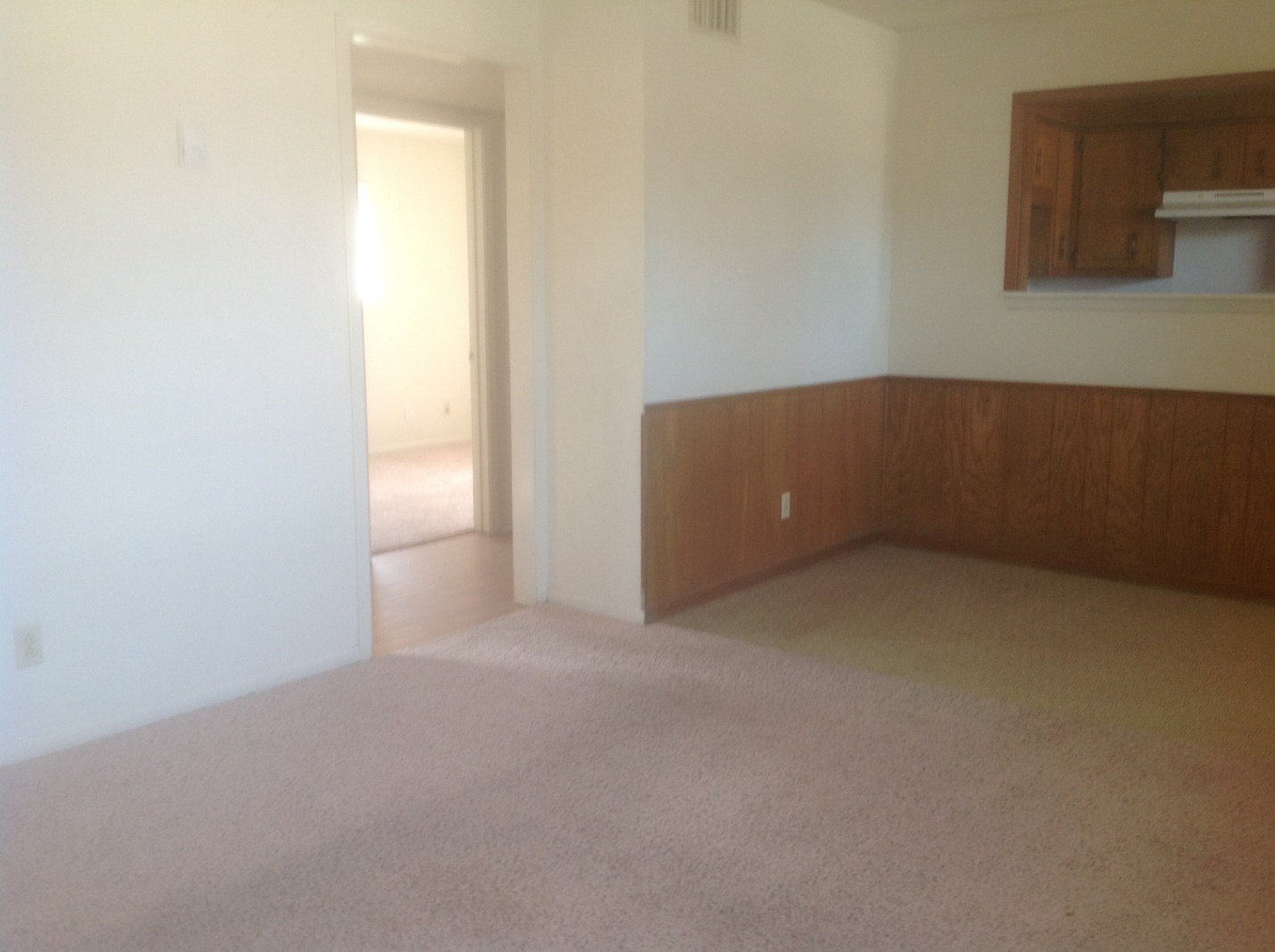 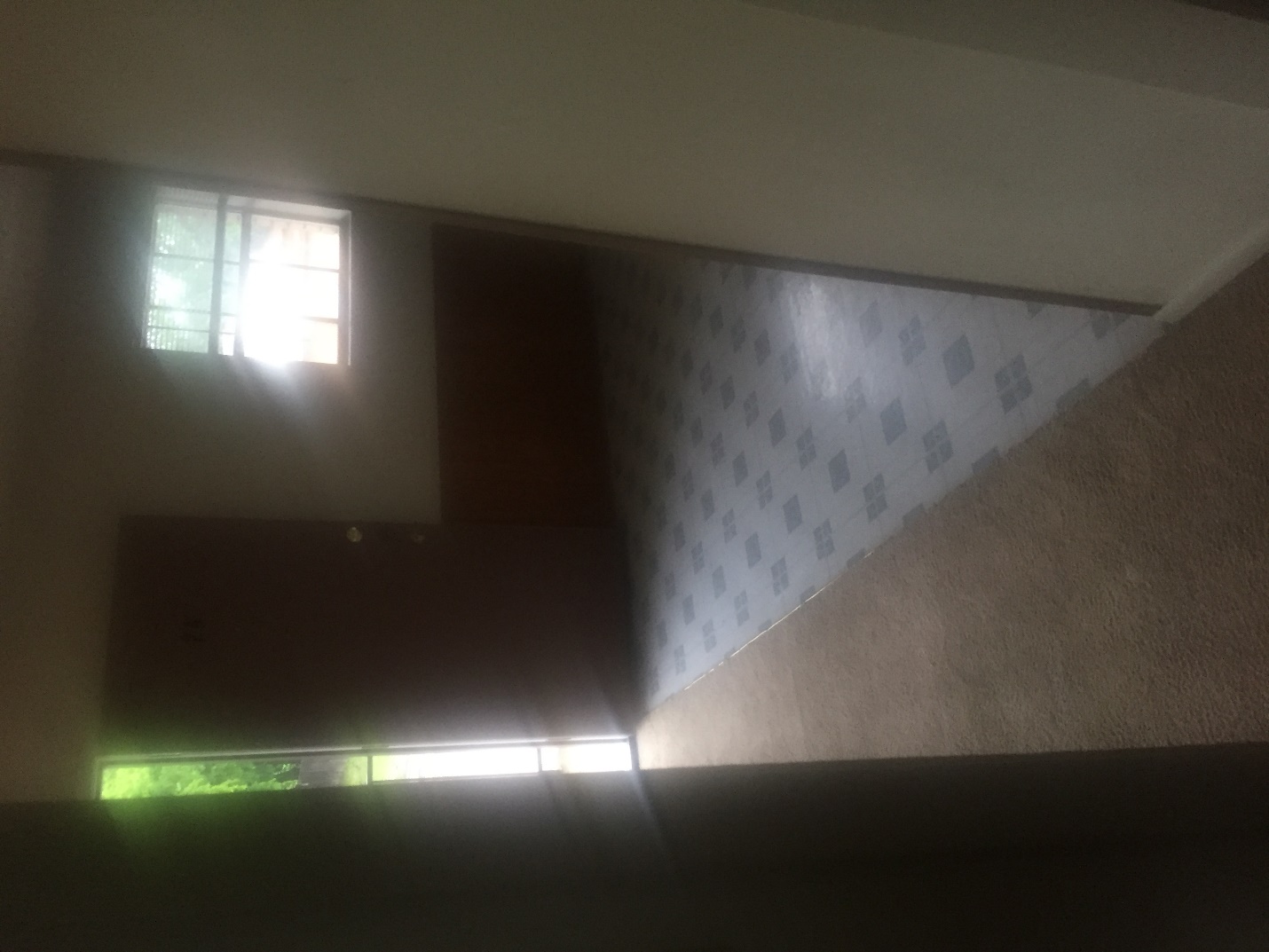 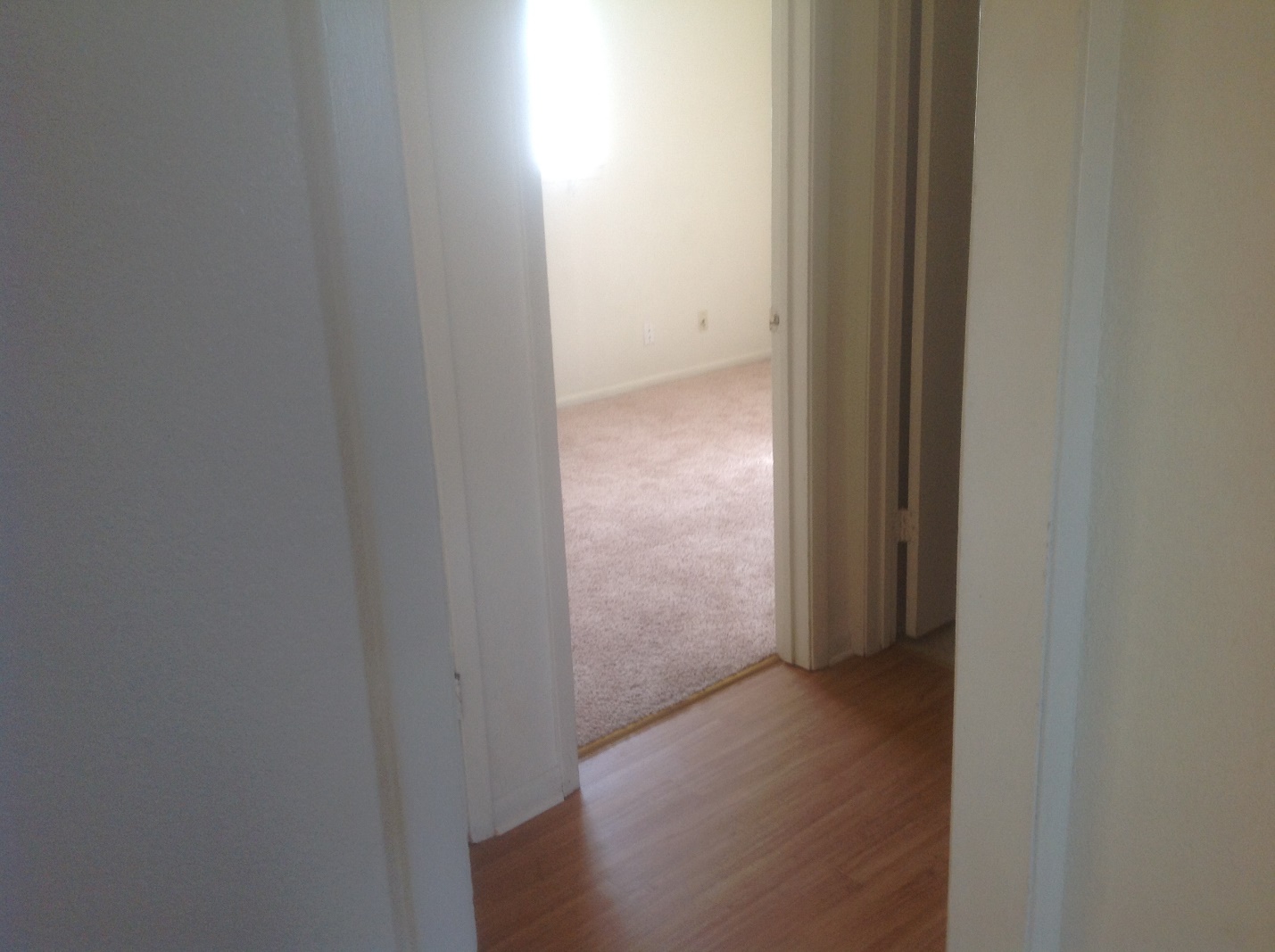 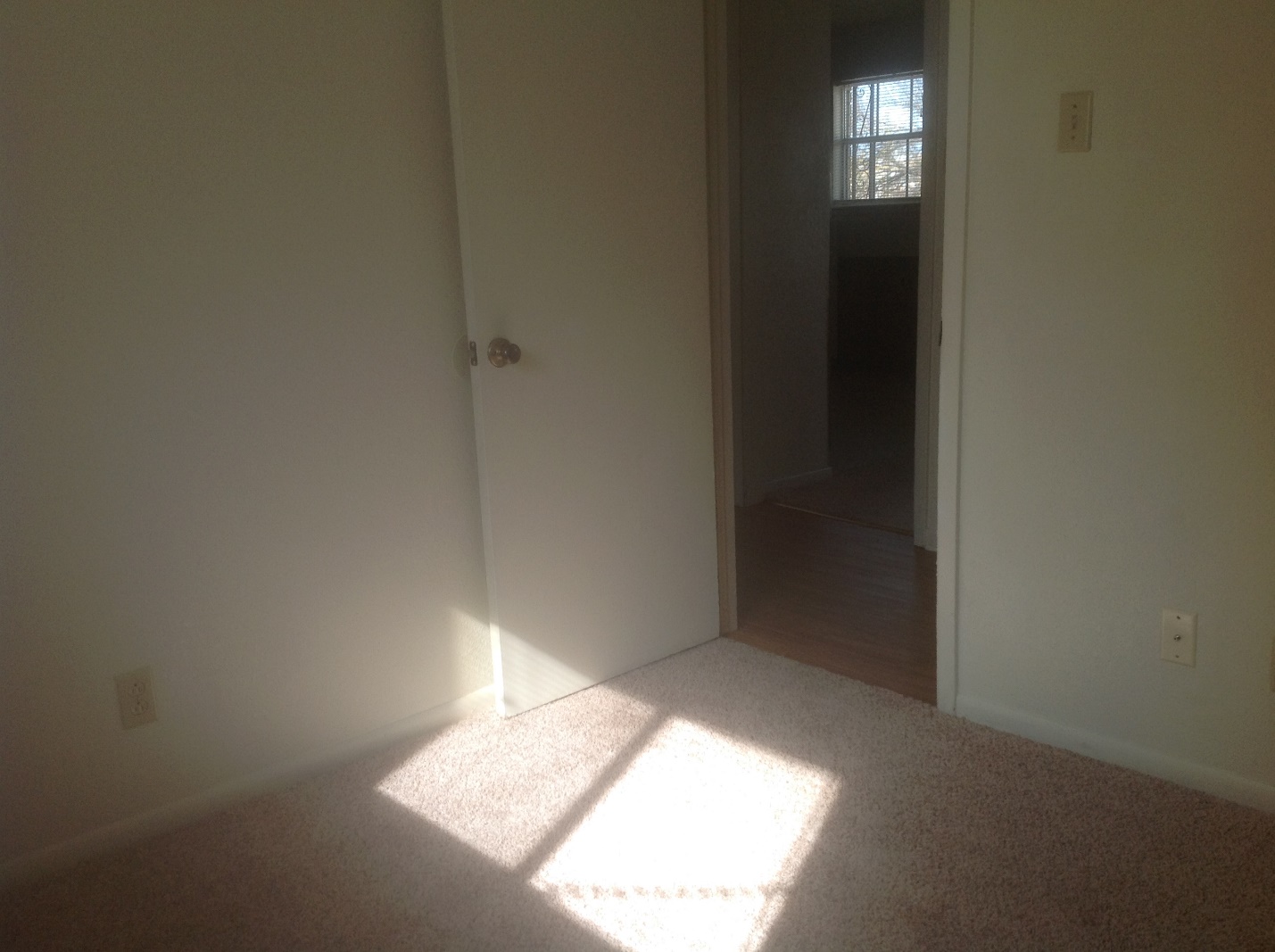 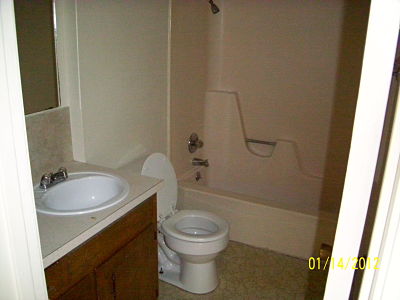 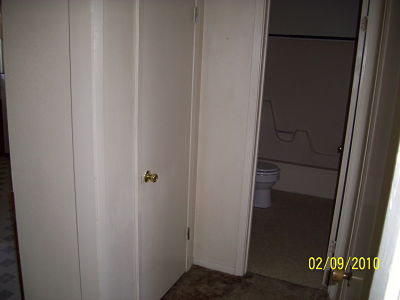 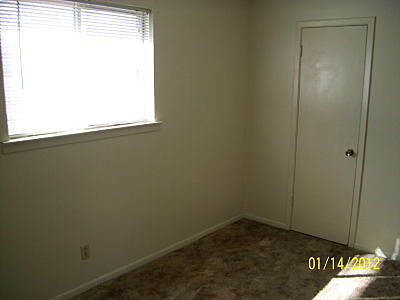 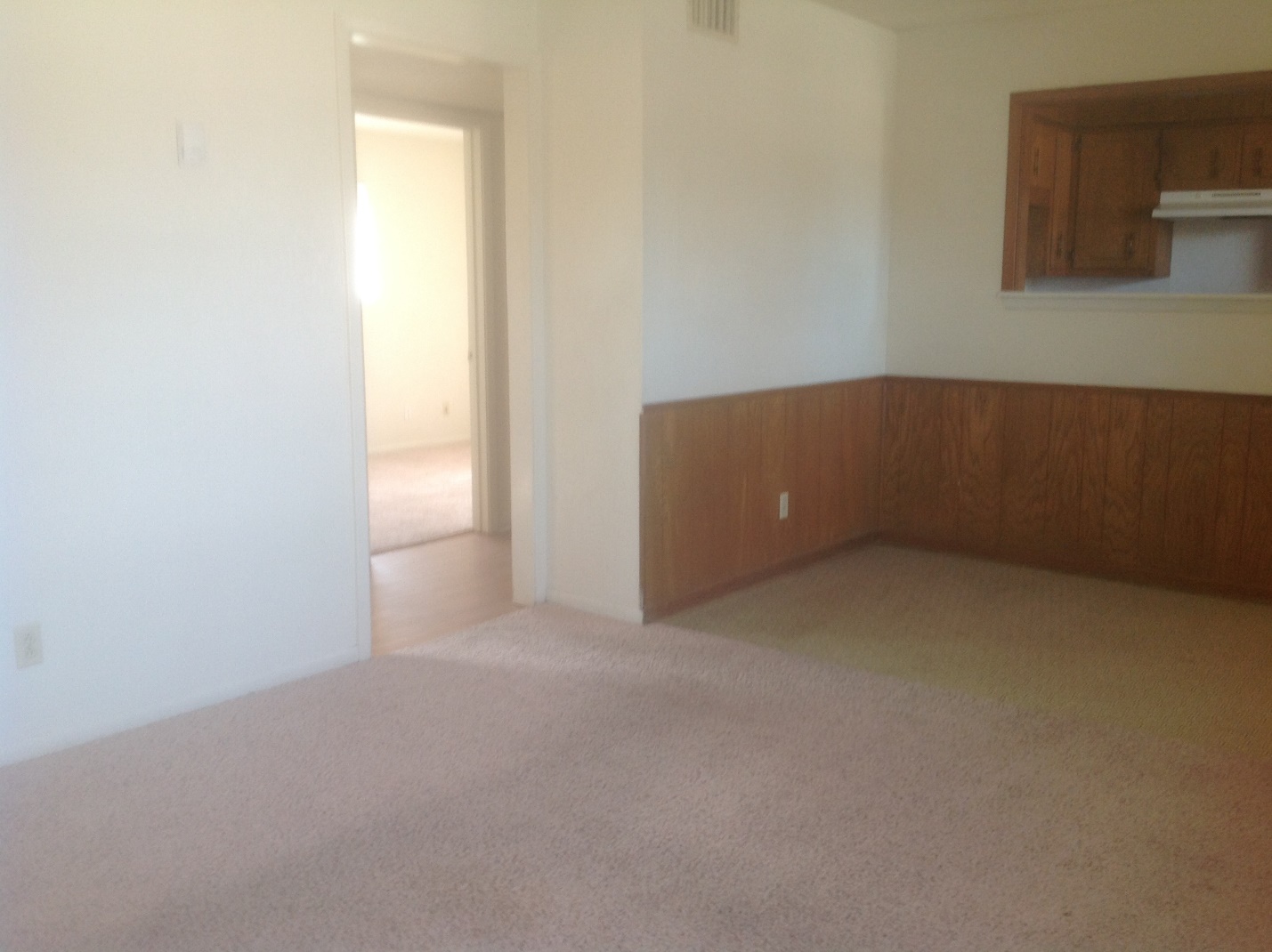 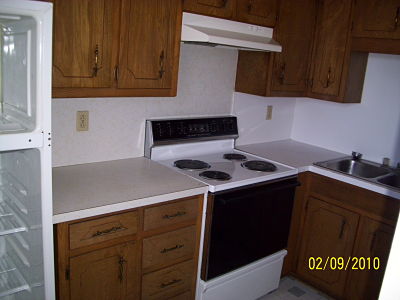 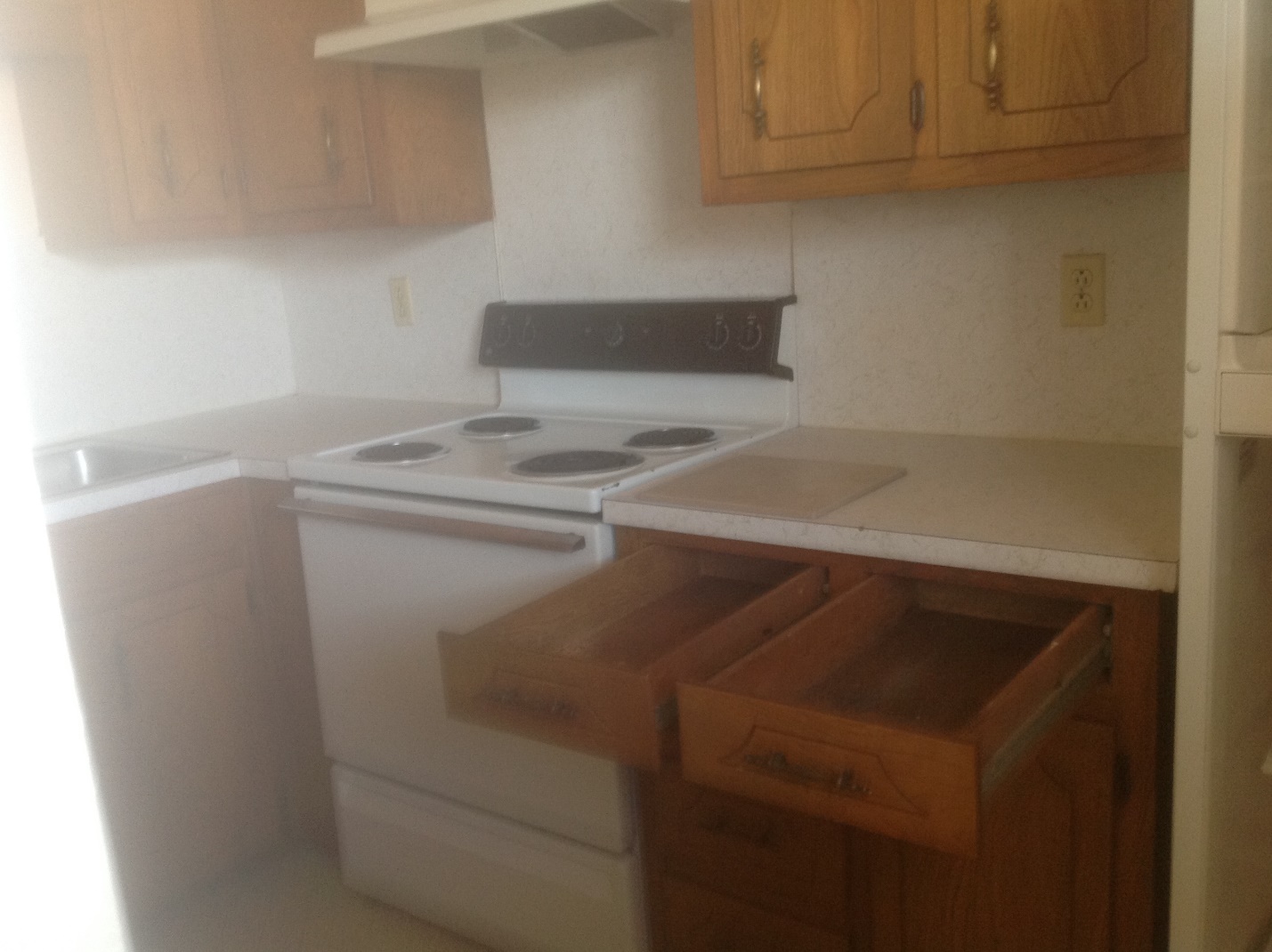 